Муниципальное образование «Город Удачный»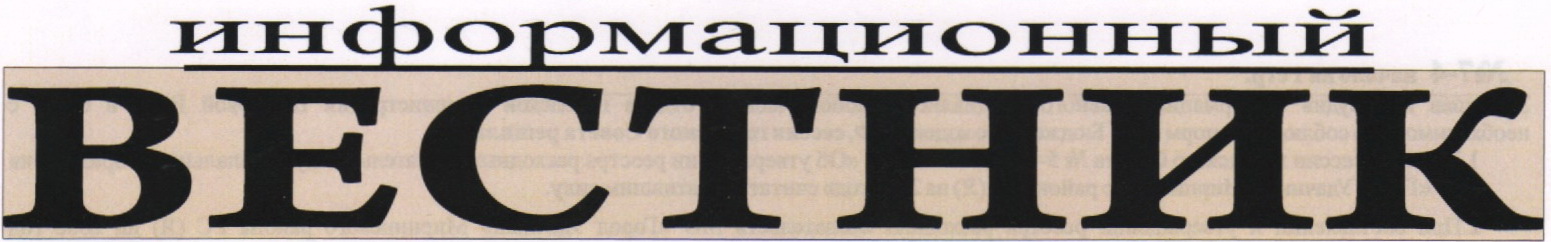 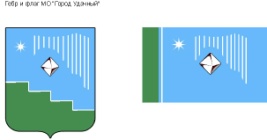 ВЫПУСК № 26Среда, 07 августа 2019 года			распространяется бесплатноОфициальный печатный орган администрации МО «Город Удачный»Наш сайт в Интернете – www.мо-город-удачный.рфПОСТАНОВЛЕНИЕот 31.07.2019 г.				№ 417Об утверждении Порядка согласования создания мест (площадок) накопления твердых коммунальных отходов на территории МО «Город Удачный» и включения их в реестр мест (площадок) накопления твердых коммунальных отходов на территории МО «Город Удачный»В целях улучшения санитарно-экологической обстановки на территории города Удачный, в соответствии с Федеральным законом от 24.06.1998 № 89-ФЗ «Об отходах производства и потребления», Федеральным законом от 10.01.2002 № 7-ФЗ «Об охране окружающей среды», Федеральным законом от 06.10.2003 № 131-ФЗ «Об общих принципах организации местного самоуправления в Российской Федерации», постановлением Правительства РФ от 31.08.2018 № 1039 «Об утверждении Правил обустройства мест (площадок) накопления твердых коммунальных отходов и ведения их реестра», СанПиН 42-128-4690-88 «Санитарные правила содержания территорий населенных мест», ПОСТАНОВЛЯЮ:1. Утвердить Порядок согласования создания мест (площадок) накопления твердых коммунальных отходов на территории МО «Город Удачный» и включения их в реестр мест (площадок) накопления твердых  коммунальных отходов на территории МО «Город Удачный»  согласно приложению 1 к настоящему постановлению.2. Настоящее постановление подлежит официальному опубликованию (обнародованию) в порядке, установленном Уставом МО «Город Удачный».3. Ответственный за направление настоящего постановления для размещения на официальном сайте МО «Город Удачный» и в газете «Информационный вестник»  и.о.главного специалиста жилищно-коммунального хозяйства (Капитурова В.П.).4. Пресс-секретарю (Исаева В.В.) опубликовать настоящее постановление на официальном сайте МО «Город Удачный» и в газете «Информационный вестник». 5. Настоящее постановление вступает в силу со дня его опубликования.6. Контроль исполнения настоящего постановления возлагаю на и.о. заместителя главы администрации по городскому хозяйству (Брюхова С.В.).Глава города			А.В. Приходько Приложение 1к постановлению от 31.07.2019 г. № 417Порядок согласования создания мест (площадок) накопления твердых коммунальных отходов на территории МО «Город Удачный» и включения их в реестр мест (площадок) накопления твердых коммунальных отходов на территории МО «Город Удачный»1. Настоящий Порядок согласования создания мест (площадок) накопления твердых коммунальных отходов на территории МО «Город Удачный» и включения их в реестр мест (площадок) накопления твердых  коммунальных отходов на территории МО «Город Удачный» (далее - Порядок) устанавливает процедуру согласования создания места (площадки) накопления твердых коммунальных отходов (далее - ТКО) физическими лицами, юридическими лицами и индивидуальными предпринимателями, на которых в установленных законодательством Российской Федерации случаях лежит обязанность по созданию мест (площадок) накопления ТКО, с органом местного самоуправления и включения их в реестр мест (площадок) накопления твердых  коммунальных отходов на территории МО «Город Удачный».2. Создание мест (площадок) накопления ТКО осуществляется по согласованию с органом местного самоуправления (далее - уполномоченный орган) на основании письменной заявки.3. Для определения расположения места (площадки) накопления  ТКО физическое или юридическое лицо, индивидуальный предприниматель (далее - заявитель) подает письменную заявку в межведомственную комиссию по согласованию создания мест (площадок) накопления твердых коммунальных отходов на территории МО «Город Удачный» и включения их в реестр мест (площадок) накопления твердых коммунальных отходов на территории МО «Город Удачный»  (далее - уполномоченный орган) содержащую сведения, необходимые для формирования реестра мест (площадок) накопления ТКО, указанные в  части 5 статьи 13.4 Федерального закона от 24.06.1998 №89-ФЗ «Об отходах производства и потребления», по форме в соответствии с приложением 1 к данному Порядку.4. Регистрация заявок производиться ответственным лицом в журнале регистрации заявок.5. Рассмотрение заявки, согласование мест (площадок) накопления ТКО осуществляется уполномоченным органом в срок не позднее 10 календарных дней со дня ее поступления.5.1. В заявке должны быть указаны:а) фамилия, имя и (при наличии) отчество, место жительства заявителя и реквизиты документа, удостоверяющего его личность, - в случае, если заявление подается физическим лицом;б) наименование, место нахождения, организационно-правовая форма и сведения о государственной регистрации заявителя в Едином государственном реестре юридических лиц - в случае, если заявление подается юридическим лицом;в) фамилия, имя и (при наличии) отчество представителя заявителя и реквизиты документа, подтверждающего его полномочия, - в случае, если заявление подается представителем заявителя;г) фамилия, имя, отчество, основной государственный регистрационный номер записи в Едином государственном реестре индивидуальных предпринимателей, адрес регистрации по месту жительства, - в случае, если заявление подается индивидуальным предпринимателем;д) почтовый адрес, адрес электронной почты, номер телефона для связи с заявителем или представителем заявителя;е) кадастровый номер земельного участка - в случае, если планируется использование всего земельного участка или его части;ж) срок использования земель или земельных участков в связи с созданием места (площадки) накопления ТКО;з) срок проведения работ по созданию места (площадки) накопления ТКО;и) способ получения результата рассмотрения заявки.5.2. К заявке прилагаются:а) копии документов, удостоверяющих личность заявителя и представителя заявителя, и документа, подтверждающего полномочия представителя заявителя, в случае, если заявление подается представителем заявителя;б) схема границ предполагаемых к использованию земель или части земельного участка на кадастровом плане территории на бумажном и электронном носителях, по форме согласно приложению  3 к настоящему Порядку - в случае, если в связи с размещением объекта планируется использовать земли или часть земельного участка (с использованием системы координат, применяемой при ведении Единого государственного реестра недвижимости), схема (план) размещения места (площадки) накопления ТКО;в) согласие на использование земель, земельного участка, части земельного участка для размещения места (площадки) для сбора ТКО владельцев инженерных коммуникаций, попадающих в зону размещения объекта либо охранные зоны, которых попадают в зону размещения объекта;г) проектная документация (при ее отсутствии - предпроектное решение) или эскизный чертеж, содержащий упрощенное изображение, основные параметры места (площадки) для сбора ТКО, наличие места для складирования крупногабаритных отходов;д) решение общего собрания собственников помещений многоквартирного дома о включении в состав общего имущества многоквартирного дома места (площадки) накопления ТКО (в случае создания места (площадки) накопления ТКО на землях или земельных участках, находящихся в муниципальной собственности, а также государственная собственность, на которые не разграничена).6. Порядок определения места (площадки) накопления ТКО.6.1. Расположение места (площадки) накопления ТКО определяется в соответствии с действующим законодательством Российской Федерации, санитарными нормами и правилами, визуальным осмотром Комиссией места планируемой установки.6.2. Места (площадка) накопления ТКО определяется на земельном участке с учетом возможности подъезда спецтехники, осуществляющей сбор и вывоз ТКО.6.3. В целях оценки заявки на предмет соблюдения требований законодательства Российской Федерации в области санитарно-эпидемиологического благополучия населения к местам (площадкам) накопления ТКО уполномоченный орган запрашивает позицию Управления Федеральной службы по надзору в сфере защиты прав потребителей и благополучия человека по Республике Саха (Якутия) (ТО Управления Роспотребнадзора) по РС(Я) в Мирнинском районе) (далее - Роспотребнадзор).По запросу уполномоченного органа Роспотребнадзор подготавливает заключение и направляет его в уполномоченный орган в срок не позднее 5 календарных дней со дня поступления запроса.В случае направления запроса срок рассмотрения заявки может быть увеличен по решению уполномоченного органа до 20 календарных дней, при этом заявителю не позднее трех календарных дней со дня принятия такого решения уполномоченным органом направляется соответствующее уведомление.7. По результатам рассмотрения заявки уполномоченный орган принимает решение о согласовании или об отказе в согласовании создания места (площадки) накопления ТКО. 8.В случае согласовании места (площадки) накопления ТКО уполномоченным органом составляется акт об определении места (площадки) накопления ТКО по форме согласно приложению  2 к настоящему Порядку.9. Акт об определении места (площадки) накопления ТКО утверждается председателем комиссии и направляется секретарем комиссии Заявителю в течение 3 рабочих дней со дня утверждения.10. Утвержденный акт является основанием для размещения контейнерной площадки на определенном месте для сбора и накопления ТКО.11. Заявитель, создавший  место (площадку) накопления  ТКО просит уполномоченный орган принять работы, связанные с созданием места (площадки) накопления ТКО. Результат приемки работ оформляется актом приемочной комиссии, согласно приложению 4 к настоящему Порядку.12.  Заявитель подает письменную заявку в уполномоченный орган для включения созданного места (площадки) накопления  ТКО в реестр мест (площадок) накопления  ТКО, согласно приложению  5 к настоящему Порядку. Ответственный специалист за ведения реестра включает место (площадку) накопления  ТКО в реестр мест (площадок) накопления твердых коммунальных отходов на территории МО «Город Удачный».13. В случае отказа в согласовании создания мест (площадок) накопления ТКО уполномоченным органом в срок направляет уведомление заявителю  с указанием  оснований отказа.14. Основаниями отказа уполномоченного органа в согласовании создания места (площадки) накопления ТКО являются:а) несоответствие заявки установленной форме;б) несоответствие места (площадки) накопления твердых коммунальных отходов требованиям Правил благоустройства территории муниципального образования «Город Удачный» Мирнинского района Республики Саха (Якутия) (утверждено решением городского Совета депутатов МО «Город Удачный» от 26.10.2017 №2-2), требованиям законодательства Российской Федерации в области санитарно-эпидемиологического благополучия населения, иного законодательства Российской Федерации, устанавливающего требования к местам (площадкам) накопления твердых коммунальных отходов.15. О принятом решении уполномоченный орган уведомляет заявителя в срок, установленный пунктами 5 и 6.3. настоящего Порядка. В решении об отказе в согласовании создания места (площадки) накопления ТКО в обязательном порядке указывается основание такого отказа.16. После устранения основания отказа в согласовании создания места (площадки) накопления ТКО заявитель вправе повторно обратиться в уполномоченный орган за согласованием создания места (площадки) в порядке, установленном настоящим Порядком.Приложение 1к Порядку согласования создания мест (площадок) накопления твердых коммунальных отходов на территории МО «Город Удачный» и включения их в реестр мест (площадок) накопления твердых коммунальных отходов на территории МО «Город Удачный»______________________________________________________________Регистрационный № _____________________от__________________________от _______________________________________________________________________________________________________________________                                            (наименование юридического лица, индивидуального предпринимателя)ИНН __________________________________________________________________________________________________________________Адрес: ______________________________________________________________________________________________________________________________________________________________________________________________________________________________________Данные для связи с заявителем:_________________________________________________________________________________________________________________________________________________________________________________________________________________________________________________________________________________________________________________________________________________________________(указываются почтовый адрес и (или) адрес электронной почты, а также по желанию контактный телефон)или от ________________________________________________________________________________________________________________                                                (Ф.И.О. полностью заявителя и представителя заявителя, при его наличии)Паспорт: серия _________________ номер __________________________________________________________________________________Кем выдан ____________________________________________________________________________________________________________Когда выдан ___________________________________________________________________________________________________________Почтовый адрес: ___________________________________________________________________________________________________________________________________________________________________________________________________________________________________Данные для связи с заявителем:___________________________________________________________________________________________________________________________________________________________________________________________________________________________________________ЗАЯВКАо создании места (площадки) накопления твердых коммунальных отходовВ  соответствии  с постановлением Правительства РФ от 31.08.2018 № 1039 "Об утверждении  Правил  обустройства  мест  (площадок) накопления твердых коммунальных отходов и ведения их реестра" прошу согласовать создание места (площадки) накопления твердых коммунальных отходов расположенного по адресу:__________________________________________________________________________________________________________________________________________________________________________________________________________________________________________Размещение места (площадки) накопления твердых коммунальных отходов будет осуществляться на земельном участке: __________________________________________ (входящем в состав общего имущества многоквартирного   дома, на   землях   или земельных участках, находящихся   в муниципальной   собственности, или государственная собственность, на которые не разграничены).
 - адрес земельного  участка  (или  при  отсутствии  адреса земельного участка иное описание местоположения земельного участка):_____________________________________________________________________________________________________________________;    -   кадастровый   номер земельного участка (или кадастровые номера земельных участков) в случае наличия: _____________________________________________________________________________________________________________________;    -   срок   использования  земель  или  земельных  участков  в  связи  с размещением объекта:______________________ _______________________________________________________________________________________________;    -  срок  проведения  работ  по  размещению  мест (площадок) накопления твердых коммунальных отходов:_____________________________ ________________________________________________________________________________________;    -  данные о технических характеристиках мест (площадок) накопления ТКО, в том числе: сведения об используемом покрытии, площади, количестве размещенных и планируемых к размещению контейнеров и бункеров с указанием их объема:_____________________________________________________________________________________________________________________;    -  данные  об  источниках  образования  твердых  коммунальных  отходов, которые планируется   складировать  в  создаваемом  месте  (на  площадке) накопления  твердыхкоммунальных отходов (сведения об одном или нескольких объектах  капитального строительства,  территории  (части территории), при осуществлении  деятельности  на которых  у  физических  и  юридических лиц образуются  твердые  коммунальные отходы, складируемые  в соответствующем месте    (на   площадке)   накопления    твердых коммунальных   отходов):______________________________________________________________________________________________________________________Подтверждаю   подлинность   и   достоверность   представленных сведений и документов.
Способ получения результата заявления: __________________________________________________________________________________.Документы, прилагаемые к заявке:1.Схема размещения места (площадки) накопления ТКО с отражением данных о нахождении места (площадки) накопления ТКО на карте МО «Город Удачный».2.____________________________________________________________________________________________________________________3. _____________________________________________________________________________________________________________________________             _____________         ___________________________  (дата)                         (подпись)                       (расшифровка подписи)Заявитель:_____________________________________________________________________________________________________________даю  согласие__________________________________________________________________________________________________________в  соответствии со статьей 9 Федерального закона "О персональных данных" от 27.07.2006 №152-ФЗ на автоматизированную,   а   также  без  использования  средств  автоматизации обработку   моих   персональных  данных  в  целях согласования создания мест (площадок) накопления твердых коммунальных
отходов на территории МО «Город Удачный» и включения их в реестр мест (площадок) накопления твердых коммунальных отходов на территории МО «Город Удачный».  Согласие действует с момента подачи заявки до моего письменного отзыва данного согласия.                               ________________  ____________________                                       Ф.И.О.               (подпись заявителя)М.П. (для юридических лиц и индивидуальных предпринимателей)Приложение 2к Порядку согласования создания мест (площадок) накопления твердых коммунальных отходов на территории МО «Город Удачный» и включения их в реестр мест (площадок) накопления твердых коммунальных отходов на территории МО «Город Удачный»Утверждаю: председатель комиссии ________________________________________________________АКТ №_______об определении места (площадки) накоплениятвердых коммунальных отходов«___» _______________20___г.									г._______________ Межведомственная комиссия, назначенная постановлением главы города от «___» __________20__г. №_________ «О межведомственной комиссии по согласованию создания мест (площадок) накопления твердых коммунальных отходов на территории МО «Город Удачный» и включения их в реестр мест (площадок) накопления твердых коммунальных отходов на территории МО «Город Удачный» в составе:Председатель комиссии _________________________________________________________________________________________________Заместитель председателя комиссии ______________________________________________________________________________________Секретарь комиссии ____________________________________________________________________________________________________Члены комиссии:  ______________________________________________________________________________________________________________________ _____________________________________________________________________________________________________________________на основании заявления (обращения) _______________________________________________________________________________________,с целью определения места сбора и накопления ТКО произведя «___» ___________20__года осмотр территории предлагаемого места сбора и накопления ТКО по адресу: ______________________________________________________________________________________________,приняла решение (протокол заседания комиссии от ______________ № _______), определить местом сбора и накопления ТКО территорию по адресу: _______________________________________________________________________________________________________________Предлагаемый размер земельного участка _____м х ______м, площадью _______кв.м, Контейнерной (ых) площадки (ок) на _______ контейнер (ов)______________ емкостью _____________ каждый для сбора твердых бытовых отходов согласно прилагаемой схемы.Приложение: схема размещения места (площадки) накопления ТКО с отражением данных о нахождении места (площадки) накопления ТКО на карте МО «Город Удачный».Председатель комиссии:	______________________________________Секретарь комиссии:	______________________________________Члены комиссии:		____________________________________________________________________________Акт составлен в двух экземплярах:1) экземпляр – администрация МО «Город Удачный»	____________________2) экземпляр – заявителю			____________________Приложение 3к Порядку согласования создания мест (площадок) накопления твердых коммунальных отходов на территории МО «Город Удачный» и включения их в реестр мест (площадок) накопления твердых коммунальных отходов на территории МО «Город Удачный»Схема границОбъект: _________________________________________________________________________________________________________________Адрес (местоположение): ________________________________________________________________________________________________Кадастровый номер земельного участка (при наличии): _______________________________________________________________________
Сведения об обеспеченности подъездными путями к объекту: ________________________________________________________________________Сведения об инженерных сетях, коммуникациях и сооружениях, которые расположены на землях или земельном участке: ______________________________________________________________________________________________________________________Сведения  об  объектах  недвижимости, которые расположены на землях или земельном участке (в том числе кадастровый или иной номер):______________________________________________________________________________________________________________________
Заявитель:_______________________   ___________________   ___________________________             (должность)                                      (подпись)                               (расшифровка подписи)М.П.(для юридических лиц и индивидуальных предпринимателей)Приложение 4к Порядку согласования создания мест (площадок) накопления твердых коммунальных отходов на территории МО «Город Удачный» и включения их в реестр мест (площадок) накопления твердых коммунальных отходов на территории МО «Город Удачный»______________________________________________________________________Регистрационный № _____________________от__________________________от _____________________________________________________________________________________________________________________                                                         (наименование юридического лица, индивидуального предпринимателя) ИНН __________________________________________________________________________________________________________________Адрес: ______________________________________________________________________________________________________________________________________________________________________________________________________________________________________Данные для связи с заявителем:____________________________________________________________________________________________________________________________________________________________________________________________________________________________________________________________________________________________________________________________________________________________________(указываются почтовый адрес и (или) адрес электронной почты, а также по желанию контактный телефон)или от ________________________________________________________________________________________________________________                                                                 (Ф.И.О. полностью заявителя и представителя заявителя, при его наличии)Паспорт: серия _________________ номер ___________________________________________________________________________________Кем выдан ____________________________________________________________________________________________________________Когда выдан ___________________________________________________________________________________________________________Почтовый адрес: _______________________________________________________________________________________________________________________________________________________________________________________________________________________________Данные для связи с заявителем:____________________________________________________________________________________________________________________________________________________________________________________________________________________________________________ЗАЯВКАо включении сведений о месте (площадке) накопления твердых коммунальных отходов в реестр мест (площадок) накопления твердых коммунальных отходов на территории МО «Город Удачный»Заявитель (данные о собственнике места (площадки) накопления ТКО)______________________________________________________________________________________________________________________ (для юридических лиц - полное наименование и основной государственный регистрационный номер записи в Едином государственном реестре юридических лиц, фактический адрес)___________________________________________________________________________________________________________________________________________________________________(для индивидуальных предпринимателей – фамилия, имя, отчество (при наличии), основной государственный регистрационный номер записи в Едином государственном реестре индивидуальных предпринимателей, адрес регистрации по месту жительства)_________________________________________________________________________________________________________________________________________________________________________________________(для физических лиц – фамилия, имя, отчество (при наличии), серия, номер и дата выдачи паспорта или иного документа, удостоверяющего личность в соответствии с законодательством Российской Федерации, адрес регистрации по  месту жительства, контактные данные)Прошу включить в реестр сведения о месте (площадке) накопления твердых коммунальных отходов, расположенном по адресу:______________________________________________________________________________________________________________________Географические координаты: _____________________________________________________________________________________________Данные о технических характеристиках места (площадки) накопления твердых коммунальных отходов:покрытие _____________________________________________________________________________________________________________площадь ______________________________________________________________________________________________________________количество   размещенных или планируемых к размещению контейнеров или бункеров с указанием их объема ___________________________________________________________________________________________
Данные  об  источниках  образования   ТКО,  которые  складируются  в  месте (площадке) накопления  ТКО:  сведения  об  одном  или  нескольких объектах капитального строительства,  территории  (части территории) поселения, при осуществлении деятельности  на  которых  у  физических  и  юридических лиц образуются  твердые коммунальные  отходы,  складируемые  в соответствующем месте (на площадке) ______________________________________________________________________________________________________________________
Решение  общего  собрания  собственников  помещений многоквартирного дома о включении  в состав общего имущества многоквартирного дома места (площадки) накопления ТКО (в случае создания места (площадки) накопления ТКО на землях или земельных участках, находящихся в муниципальной собственности, а также государственная собственность, на которые не разграничена)______________________________________________________________________________________________________________________
К  заявке  прилагаются: схема размещения места (площадки) накопления ТКО на карте  масштаба  1:2000,  акт об определении  места  (площадки) накопления ТКО, выданный уполномоченным органом № _____ от _________Подтверждаю подлинность и достоверность представленных сведений и документов.Способ получения результата заявления: ____________________________________________________________________________________
Документы, прилагаемые к заявлению:    1. _________________________________________________________________________________________________________________    2. ___________________________________________________________________________________________________________________________                _____________         _________________________  (дата)                                   (подпись)                             (расшифровка подписи)Заявитель:______________________________________________________________________________________________________________даю согласие__________________________________________________________________________________________________________в соответствии со статьей 9 Федерального закона "О персональных данных" от 27.07.2006 №152-ФЗ на автоматизированную,   а   также  без  использования  средств  автоматизации обработку   моих   персональных  данных  в  целях согласования создания мест (площадок) накопления твердых коммунальных
отходов на территории МО «Город Удачный» и включения их в реестр мест (площадок) накопления твердых коммунальных отходов на территории МО «Город Удачный».  Согласие действует с момента подачи заявки до моего письменного отзыва данного согласия.________________		____________________                                                                                                ФИО		       (подпись заявителя)М.П.(для юридических лиц и индивидуальных предпринимателей)Приложение 5к Порядку согласования создания мест (площадок) накопления твердых коммунальных отходов на территории МО «Город Удачный» и включения их в реестр мест (площадок) накопления твердых коммунальных отходов на территории МО «Город Удачный»АКТ ПРИЕМОЧНОЙ КОМИССИИ №___(приемка работ, связанных созданием мест (площадок) накопления твердых коммунальных отходов)«____» _______________ 20__г.1. Исполнителем работ предъявлен к приемке объект строительства:_______________________________________________________________________________________________________________________,(наименование объекта)расположенный по адресу: _______________________________________________________________________________________________2. Проведение работ по размещению мест (площадок) накопления твердых коммунальных отходов производились в соответствии с проектом ____________от «__» _____ 20_г. №____.3. Проектная документация на размещение мест (площадок) накопления твердых коммунальных отходов разработана______________________________________________________________________________________________________________________(наименование организации, физического лица и их реквизиты)Документация представлена в полном (не в полном) объеме.(ненужное зачеркнуть)Качество выполненных работ соответствует (не соответствует) проектным требованиям.(ненужное зачеркнуть)Работы, связанные с размещением мест (площадок) накопления твердых коммунальных отходов, осуществлены в сроки:начало __________________________________________________; окончание ____________________________________________________.(месяц, год)						(месяц, год) В отношении объекта строительства выдан: Акт №_____ об определении места (площадки) накопления твердых коммунальных отходов от «____» ________________20__г.ЗАКЛЮЧЕНИЕ:При приемке результата работ установлено, что работы выполнены в полном (не в полном) объеме.(ненужное зачеркнуть)Качество работ соответствует (не соответствует) проектным требованиям.(ненужное зачеркнуть)Недостатки в результате работ выявлены (не выявлены).        (ненужное зачеркнуть)Приемочная комиссия в составе:Председатель комиссии	__________________________________________________________________________________________________Заместитель председателя комиссии	________________________________________________________________________________________Секретарь комиссии		_________________________________________________________________________________________________Члены комиссии:	_______________________________________________________________________________________________________________________________________________________________________________________________________________Акт составлен в двух экземплярах:1) экземпляр – администрация МО «Город Удачный»	____________________2) экземпляр – заявителю			____________________ПОСТАНОВЛЕНИЕот 05.08.2019 г.				№ 420Об утверждении Порядка составления  и ведения сводной бюджетной росписи бюджета МО «Город Удачный» и внесения изменений в неёВ соответствии с Бюджетным кодексом Российской Федерации, Положением о бюджетном устройстве и бюджетном процессе в МО «Город Удачный»,ПОСТАНОВЛЯЮ1. Утвердить Порядок составления и ведения сводной бюджетной росписи бюджета МО «Город Удачный» и внесения изменений в неё согласно приложению.2. Признать утратившим силу постановление Главы города  от 10 ноября  2016 г. № 410 «О порядке составления и ведения сводной бюджетной росписи бюджета МО «Город Удачный» Мирнинского района Республики Саха (Якутия) и внесения изменений в нее».3. Ответственный за направление настоящего постановление для размещения на официальном сайте МО «Город Удачный» и в газете «Информационный вестник» ведущий специалист ФЭО (Сафаргалеева А.Ж.).4. Постановление вступает в силу со дня его официального опубликования. 5. Контроль исполнения настоящего постановления возложить на и.о. заместителя главы администрации по экономике и финансам (Щеглова В.А.)Глава города			А.В. Приходько Приложение к постановлению № 420 от 05.08.2019 г.Порядоксоставления и ведения сводной бюджетной росписи бюджета МО «Город Удачный» и внесения изменений в неёНастоящий Порядок разработан в соответствии со статьей 217 Бюджетного кодекса Российской Федерации и  Положением  о бюджетном устройстве и бюджетном процессе муниципального образования «Город Удачный» Республики Саха (Якутия) (далее МО «Город Удачный»), в целях организации исполнения бюджета МО «Город Удачный» по расходам, доходам и источникам финансирования дефицита и определяет правила составления и ведения сводной бюджетной росписи (далее - сводная роспись) и бюджетных росписей бюджета МО «Город Удачный», бюджетных росписей и внесения изменений в них.1. Составление и ведение сводной бюджетной росписи и бюджетных росписей главных распорядителей средств бюджета МО «Город Удачный» и внесение изменений в неё.1.1. Состав сводной росписи, порядок ее составления, утверждения.1.1.1. В состав сводной росписи включаются:Бюджетная роспись по доходам бюджета МО «Город Удачный» на финансовый год и плановый период в разрезе главного администратора (администраторов) доходов бюджета МО «Город Удачный», кодов вида доходов, подвида доходов бюджета.1.1.1.2. Роспись расходов бюджета МО «Город Удачный» в целом на очередной финансовый год и плановый период по классификации расходов бюджетов Российской Федерации (главный распорядитель, раздел, подраздел, целевая статья, вид расходов, классификация операций сектора государственного управления, код дополнительной классификации, региональная классификация).1.1.1.3. Роспись источников внутреннего финансирования дефицита бюджета МО «Город Удачный» в целом на очередной финансовый год и плановый период в разрезе администраторов и кодов классификации источников внутреннего финансирования дефицита бюджетов Российской Федерации.1.1.2. Сводная роспись составляется после утверждения бюджета и утверждается главой города МО «Город Удачный» до начала текущего финансового года.1.1.3. Показатели утвержденной сводной росписи должны соответствовать решению о бюджете МО «Город Удачный» на текущий финансовый год и плановый период (далее - решение).1.1.4. Сводная роспись составляется в автоматизированной программе «Бюджет-СМAPT ».1.1.5. После утверждения сводная роспись передается в городской Совет депутатов МО «Город Удачный».1.2. Роспись поступлений доходов в бюджет МО «Город Удачный» формируется по следующему порядку:1.2.1. бюджетная роспись по доходам бюджета МО «Город Удачный» на финансовый год и плановый период в разрезе главных администраторов доходов бюджета МО «Город Удачный»  и кодов вида бюджета, подвида доходов бюджета, формируется финансовым органом МО «Город Удачный» согласно приложению 1 к настоящему Порядку.1.2.2. выписка из утвержденной бюджетной росписи доходов бюджета МО «Город Удачный» доводится финансовым органом администрации до главных администраторов (администраторов) доходов бюджета МО «Город Удачный».1.3. Сводная бюджетная роспись расходов бюджета МО «Город Удачный» формируется по следующему порядку:1.3.1. сводная роспись по расходам формируется и проверяется финансовым органом администрации на основе утвержденного бюджета в соответствии с предложениями главных распорядителей бюджетных средств, путем экспорта показателей из АС "Хранилище КС" в программный комплекс "Бюджет-СМАРТ" согласно приложению 2 к настоящему Порядку.1.3.2. утвержденные показатели сводной бюджетной росписи по расходам доводятся до главных распорядителей бюджетных средств до начала очередного финансового года по форме согласно приложению 3 к настоящему Порядку с регистрацией в учетном журнале1.4. Роспись источников внутреннего финансирования дефицита бюджета МО «Город Удачный» формируется по следующему порядку:1.4.1. роспись источников внутреннего финансирования дефицита бюджета МО «Город Удачный»  в целом на очередной финансовый год и плановый период в разрезе администраторов и кодов классификации источников внутреннего финансирования дефицита бюджетов Российской Федерации формируется финансовым органом МО «Город Удачный».1.4.2. до администраторов источников внутреннего финансирования дефицита бюджета МО «Город удачный» доводится выписка из утвержденной росписи источников внутреннего финансирования дефицита бюджета МО «Город Удачный»  по форме согласно приложению 4 к настоящему Порядку в электронном виде и на бумажном носителе.2. Лимиты бюджетных обязательств2.1. Лимиты бюджетных обязательств (ЛБО) главным распорядителям средств бюджета МО «Город Удачный»  (далее - главные распорядители) утверждаются на финансовый год и плановый период в разрезе кодов бюджетной классификации.2.2. Финансовое управление (администрация МО «Мирнинский район) формирует свод лимитов бюджетных обязательств в разрезе главных распорядителей и кодов бюджетной классификации в соответствии с утвержденной сводной бюджетной росписью на финансовый год и плановый период и уведомления о лимитах бюджетных обязательств на текущий финансовый год главным распорядителям бюджетных средств.2.3. Доведение лимитов бюджетных обязательств на текущий финансовый год и плановый период по форме согласно приложению 5 до главных распорядителей средств бюджета МО «Город Удачный»  осуществляется с регистрацией в учетном журнале.3. Ведение и исполнение сводной бюджетной росписи3.1. Расходы, связанные с погашением основного долга по долговым обязательствам и с обслуживанием муниципального долга, осуществляются по постановлениям главы города с указанием в них реквизитов и сроков перечисления.3.2. Расходы бюджета МО «Город Удачный»  на исполнение судебных актов о взыскании с бюджета МО «Город Удачный» производятся на основании постановлений главы города.4. Внесение изменений в сводную роспись и изменение лимитов бюджетных обязательств4.1. Внесение изменений в сводную роспись и изменение лимитов бюджетных обязательств осуществляет Финансовый орган МО «Город Удачный» посредством внесения изменений в показатели сводной росписи и лимиты бюджетных обязательств (далее - изменение сводной росписи и лимитов бюджетных обязательств).4.2. Изменения в роспись доходов бюджета МО «Город Удачный» на финансовый год и плановый период вносятся в следующих случаях:4.2.1. Изменения функций муниципальных учреждений и органов местного самоуправления;4.2.2. Изменения закрепления доходных источников бюджета МО «Город Удачный» за главными администраторами (администраторами) доходов бюджета МО «Город Удачный»4.2.3. Внесения изменений в решение Сессии городского Совета депутатов о бюджете МО «Город Удачный»  на текущий финансовый год и плановый период;4.2.4. Получения субсидий, субвенций, иных межбюджетных трансфертов и безвозмездных поступлений от физических и юридических лиц, имеющих целевое назначение, сверх объемов, утвержденных решением городского Совета депутатов о бюджете, а также в случае сокращения (возврата при отсутствии потребности) указанных средств.4.3. Устанавливается следующий порядок внесения изменений в роспись доходов:4.3.1. При внесении изменений в бюджетную роспись по доходам в части получения субсидий, субвенций, иных межбюджетных трансфертов и безвозмездных поступлений от физических и юридических лиц, имеющих целевое назначение, сверх объемов, утвержденных решением о бюджете, а также в случае сокращения (возврата при отсутствии потребности) указанных средств, курирующие МО «Город Удачный» оформляют соответствующее постановление главы города, копия которого в обязательном порядке представляется в финансовый орган МО «Город Удачный».4.3.2. Выписка из уточненной бюджетной росписи доходов бюджета МО «Город Удачный» доводится финансовым органом  МО «Город Удачный» в электронном виде и на бумажном носителе по форме согласно приложению 6 к настоящему Порядку.4.4. Внесение изменений в сводную роспись по источникам финансирования дефицита бюджета осуществляет финансовый орган  МО «Город Удачный» по форме согласно приложению 7 к настоящему Порядку.4.5. Изменения в показатели сводной росписи расходов бюджета МО «Город Удачный»  вносятся в случаях:4.5.1. Внесения изменений в решение городского Совета депутатов о бюджете МО «Город Удачный» на текущий финансовый год и плановый период;4.5.2. Внесения изменений в бюджетное законодательство Российской Федерации;4.5.3. Предусмотренных статьей 217 Бюджетного кодекса РФ:в случае перераспределения бюджетных ассигнований, предусмотренных для исполнения публичных нормативных обязательств, - в пределах общего объема указанных ассигнований, утвержденных законом (решением) о бюджете на их исполнение в текущем финансовом году, а также с его превышением не	более чем на 5 процентов за счет перераспределения средств, зарезервированных в составе утвержденных бюджетных ассигнований;в случае изменения функций и полномочий главных распорядителей получателей бюджетных средств, а также в связи с передачей муниципального имущества, изменением подведомственности получателей бюджетных средств;в случае исполнения судебных актов, предусматривающих обращение взыскания на средства бюджета МО «Город Удачный» и (или) предусматривающих перечисление этих средств в счет оплаты судебных издержек, увеличения подлежащих уплате казенным учреждением сумм налогов, сборов, пеней, штрафов, а также социальных выплат (за исключением выплат, отнесенных к публичным нормативным обязательствам), установленных законодательством Российской Федерации;в случае использования (перераспределения) средств резервных фондов, а также средств, иным образом зарезервированных в составе утвержденных бюджетных ассигнований, с указанием в решении о бюджете объема и направлений их использования;в случае перераспределения бюджетных ассигнований, предоставляемых на конкурсной основе;в случае перераспределения бюджетных ассигнований между текущим финансовым годом и плановым периодом - в пределах предусмотренного законом (решением) о бюджете общего объема бюджетных ассигнований главному распорядителю бюджетных средств на оказание муниципальных услуг на соответствующий финансовый год;в случае получения уведомления о предоставлении субсидий, субвенций, иных межбюджетных трансфертов, имеющих целевое назначение, и безвозмездных поступлений от физических и юридических лиц сверх объемов, утвержденных решением о бюджете, а также в случае сокращения (возврата при отсутствии потребности) указанных межбюджетных трансфертов;в случае изменения типа (подведомственности) муниципальных учреждений и организационно-правовой формы муниципальных унитарных предприятий;в случае увеличения бюджетных ассигнований текущего финансового года на оплату заключенных муниципальных контрактов на поставку товаров, выполнение работ, оказание услуг, подлежавших в соответствии с условиями этих муниципальных контрактов оплате в отчетном финансовом году, в объеме, не превышающем остатка не использованных на начало текущего финансового года бюджетных ассигнований на исполнение указанных муниципальных контрактов в соответствии с требованиями, установленными настоящим Кодексом;в случае перераспределения бюджетных ассигнований на осуществление бюджетных инвестиций и предоставление субсидий на осуществление капитальных вложений в объекты муниципальной собственности (за исключением бюджетных ассигнований дорожных фондов) при изменении способа финансового обеспечения реализации капитальных вложений в указанный объект муниципальной собственности, муниципальные контракты или соглашения о предоставлении субсидий на осуществление капитальных вложений, а также в целях подготовки обоснования инвестиций и проведения его технологического и ценового аудита, если подготовка обоснования инвестиций в соответствии с законодательством Российской Федерации является обязательной.4.5.4. Связанных с особенностями исполнения бюджета МО «Город Удачный» и (или) перераспределения бюджетных ассигнований между главными распорядителями средств, кодами бюджетной классификации бюджета МО «Город Удачный», установленными решением о бюджете МО «Город Удачный» на текущий финансовый год и плановый период;4.5.5. Сокращения предоставления межбюджетных трансфертов (за исключением субвенций) согласно приказам Министерства финансов РС(Я) о применении бюджетных мер принуждения Департамента бюджетно- финансового контроля, а также других органов финансового контроля;4.5.6. Использования средств резервных фондов и средств,  зарезервированных иным образом в составе утвержденных бюджетных ассигнований.4.6. Устанавливается следующий порядок внесения изменений в сводную роспись расходов и лимиты бюджетных обязательств:4.6.1 Внесение изменений в сводную роспись по расходам осуществляется финансовым управлением в программном комплексе "Бюджет-СМАРТ" по форме согласно приложению 8.4.6.2. Внесение изменений в сводную роспись	 по расходам осуществляется по предложениям главных распорядителей, получателей бюджетных средств, на основании решения о внесении изменений в бюджет МО «Город Удачный», постановления  главы города, служебной записки с указанием причин и обоснований изменения бюджетных ассигнований по форме согласно приложению 9.4.6.3. Внесение изменений в сводную роспись по предложениям главных распорядителей, получателей бюджетных средств МО «Город Удачный» имеет следующие особенности:4.6.4. При внесении изменений в связи с передачей полномочий по финансированию отдельных учреждений, мероприятий или видов расходов в МО «Город Удачный» представляется разделительный баланс и акт произвольной формы с указанием передаваемых сумм по всем кодам бюджетной классификации Российской Федерации, согласованный в установленном порядке принимающей и передающей сторонами;4.6.5. По капитальным вложениям изменения оформляются в виде постановления главы города в целях внесения соответствующих изменений в перечень строек, объектов и направлений Инвестиционной программы МО «Город Удачный» на финансовый год, а также в перечень заказчиков по объектам Инвестиционной программы МО «Город Удачный»;4.6.6. По муниципальным программам МО «Город Удачный» изменения оформляются в виде служебной записки в случае перемещения по кодам бюджетной классификации в пределах одной программы;4.7. Для внесения изменений в сводную роспись в случае перемещения по кодам бюджетной классификации главными распорядителями вносятся предложения с объяснением причин, обоснованием необходимости изменения направления бюджетных ассигнований и обязательством о недопущении образования кредиторской задолженности по уменьшаемым расходам.4.8. Для внесения изменений в сводную роспись в случае образовавшейся в ходе исполнения экономии по отдельным кодам бюджетной классификации и необходимости использования средств по другим направлениям классификации расходов главными распорядителями вносятся предложения с объяснением причин образовавшейся экономии и обоснованием необходимости направления ее на другие цели.4.9. Внесение изменений в сводную роспись по представлению главных распорядителей осуществляется до 15 ноября текущего финансового года.4.10. После 15 ноября текущего финансового года изменения в сводную роспись вносятся в случаях:4.10.1. Принятия решения о внесении изменений в действующее решение о бюджете МО «Город Удачный»;4.10.2. Передачи полномочий по финансированию отдельных учреждений, мероприятий или расходов;4.10.3. Передачи МО «Город Удачный» в порядке регулирования межбюджетных отношений средств на осуществление отдельных государственных полномочий;4.10.4. Обращения взыскания на средства бюджета МО «Город Удачный» по денежным обязательствам получателей бюджетных средств на основании исполнительных документов судебных органов;4.10.5. Принятия решений Главы города, оформленных постановлением Главы города при внесении изменений в пределах одного раздела, подраздела бюджетной классификации РФ;4.10.6. Внесения изменений и дополнений Министерства финансов РФ, Министерства финансов Республики Саха (Якутия) в указания о порядке применения бюджетной классификации;4.10.7. Сокращения предоставления межбюджетных трансфертов (за исключением субвенций) согласно приказам Министерства финансов РС(Я) о применении бюджетных мер принуждения Департамента бюджетно-финансового контроля, а также сокращения объемов бюджетных ассигнований о применении бюджетных мер принуждения других органов финансового контроля;4.10.8. В случае принятия решения о внесении изменений в решение о бюджете МО «Город Удачный» финансовый орган утверждает уточненную сводную бюджетную роспись.5. Бюджетная роспись, порядок ее составления, утверждения и доведения до распорядителей (получателей) средств бюджета МО «Город Удачный».5.1. Бюджетная роспись составляется и утверждается главным распорядителем в соответствии с показателями сводной росписи по соответствующему главному распорядителю.5.2. Бюджетная роспись, составленная главным распорядителем по распорядителям и получателям бюджетных средств на основе утвержденного бюджета в соответствии с классификацией расходов бюджета, представляется в финансовое управление Администрации МО «Мирнинский район».5.3. Бюджетная роспись формируется на лицевых счетах, при этом бюджетная роспись расходов по средствам, кассовое исполнение которых осуществляется через органы федерального казначейства, учитывается на отдельно открытых лицевых счетах.5.4. Финансовое управление проверяет бюджетные росписи на соответствие решению о бюджете и заявленной главными распорядителями бюджетных средств бюджетной политики, затем данные заносятся главными распорядителями бюджетных средств в программный комплекс «Бюджетная роспись (расходы)» - «Бюджет-СМАРТ».5.5. Бюджетная роспись расходов главного распорядителя на текущий финансовый год и плановый период составляется в разрезе распорядителей (получателей) средств бюджета МО «Город Удачный», подведомственных главному распорядителю, кодов разделов, подразделов, целевых статей, видов расходов, классификации операций сектора государственного управления, дополнительной и региональной классификации.5.6. Лимиты бюджетных обязательств распорядителей (получателей) средств бюджета МО «Город Удачный» утверждаются в пределах лимитов бюджетных обязательств, установленных для главного распорядителя, в ведении которого они находятся.5.7. Главные распорядители доводят показатели бюджетной росписи и лимиты бюджетных обязательств до соответствующих подведомственных распорядителей (получателей) средств бюджета МО «Город Удачный» до начала очередного финансового года.5.8. Главные распорядители доводят до получателей уведомления о лимитах бюджетных обязательств до начала периода их действия.5.9. Ведение бюджетной росписи и изменение бюджетной росписи лимитов бюджетных обязательств осуществляет главный распорядитель посредством внесения изменений в показатели бюджетной росписи и лимиты бюджетных обязательств.5.10. В случае уменьшения бюджетных ассигнований главные распорядители в двухдневный срок после представления справки об изменении сводной росписи расходов и сводных лимитов бюджетных обязательств организуют контроль за процедурой изменения сумм договоров и муниципальных контрактов, поставленных на учет в программном комплексе "Бюджет-СМАРТ" по подведомственным учреждениям.5.11. Главный распорядитель должен в течение трех рабочих дней со дня подтверждения справки об изменении сводной росписи расходов и лимитов бюджетных обязательств внести изменения в показатели своей бюджетной росписи и лимиты бюджетных обязательств.5.12. Установить, что главные распорядители осуществляют изменения показателей бюджетной росписи и лимитов бюджетных обязательств между подведомственными учреждениями по мере необходимости в течение финансового года.5.13. Решение финансового органа МО «Город Удачный»  об изменении сводной росписи и лимитов бюджетных обязательств служит основанием для внесения главным распорядителем соответствующих изменений в показатели его бюджетной росписи и лимиты бюджетных обязательств.6. Составление и ведение сводных бюджетных росписей средств бюджета МО «Город Удачный» и внесение изменений в неё.6.1. Сводная роспись бюджета МО «Город Удачный» и внесение изменений в нее, составляется финансовым органом МО «Город Удачный». 6.2. В состав сводной росписи включаются:6.2.1. Бюджетная роспись по доходам бюджета МО «Город Удачный» на финансовый год и плановый период в разрезе главных администраторов доходов и кодов вида доходов бюджета, подвида доходов бюджета.6.2.2. Роспись расходов бюджета МО «Город Удачный» в целом на очередной финансовый год и плановый период по классификации расходов бюджетов Российской Федерации (главный распорядитель, раздел, подраздел, целевая статья, вид расходов, классификация операций сектора государственного управления, код дополнительной классификации, региональная классификация).6.2.3. Роспись источников внутреннего финансирования дефицита бюджета МО «Город Удачный»  в целом на очередной финансовый год и плановый период в разрезе администраторов и кодов классификации источников внутреннего финансирования дефицита бюджетов Российской Федерации.6.3. Сводная роспись составляется после утверждения бюджета и утверждается Главой администрации МО «Город Удачный»  до начала текущего финансового года.6.4. Показатели утвержденной сводной росписи должны соответствовать решению о бюджете МО «Город Удачный» на текущий финансовый год и плановый период. Сводная роспись составляется в автоматизированной программе "Бюджет-СМАРТ".6.5. Роспись поступлений доходов в бюджет МО «Город Удачный» формируется по следующему порядку:6.5.1. Бюджетная роспись по доходам бюджета МО «Город Удачный» на финансовый год и плановый период в разрезе главных администраторов доходов бюджета и кодов вида доходов бюджета, подвида доходов бюджета, формируется финансовым органом МО «Город Удачный»».6.5.2. Сводная бюджетная роспись расходов бюджета МО «Город Удачный» формируется по следующему порядку:6.5.2.1. Сводная роспись по расходам формируется и проверяется финансовым органом МО «Город Удачный»  на основе утвержденного бюджета, путем экспорта показателей из АС "Проект-СМАРТ ПРО" в программный комплекс "Бюджет-СМАРТ".6.5.2.2. Утвержденные показатели сводной бюджетной росписи по расходам доводятся до главных распорядителей бюджетных средств до начала очередного финансового года по форме согласно приложению 2 к настоящему Порядку с регистрацией в учетном журнале.6.5.3. Роспись источников внутреннего финансирования дефицита бюджета МО «Город Удачный» формируется по следующему порядку:6.5.3.1 Роспись источников внутреннего финансирования дефицита бюджета МО «Город Удачный» в целом на очередной финансовый год и плановый период в разрезе администраторов и кодов классификации источников внутреннего финансирования дефицита бюджетов Российской Федерации формируется финансовым органом администрации МО «Город Удачный».7. Внесение изменений в сводную роспись и изменение лимитов бюджетных обязательств7.1. Внесение изменений в сводную роспись и изменение лимитов бюджетных обязательств осуществляет финансовое управление посредством внесения изменений в показатели сводной росписи и лимиты бюджетных обязательств (далее - изменение сводной росписи и лимитов бюджетных обязательств).7.2. Изменения в роспись доходов бюджетов поселений на финансовый год и плановый период вносятся в следующих случаях:7.2.1. Изменения функций муниципальных учреждений и органов местного самоуправления;7.2.2. Изменения закрепления доходных источников бюджетов МО «Город Удачный».7.2.3. Внесения изменений в решение Советов депутатов о бюджете МО «Город Удачный» на текущий финансовый год и плановый период;7.2.4. Получения субсидий, субвенций, иных межбюджетных трансфертов и безвозмездных поступлений от физических и юридических лиц, имеющих целевое назначение, сверх объемов, утвержденных решением Совета депутатов о бюджете, а также в случае сокращения (возврата при отсутствии потребности) указанных средств.7.3. Устанавливается следующий порядок внесения изменений в роспись доходов:7.3.1. При внесении изменений в бюджетную роспись по доходам в части получения субсидий, субвенций, иных межбюджетных трансфертов и безвозмездных поступлений от физических и юридических лиц, имеющих целевое назначение, сверх объемов, утвержденных решением о бюджете, а также в случае сокращения (возврата при отсутствии потребности) указанных средств, МО «Город Удачный» оформляет соответствующее постановление Главы города, копия которого в обязательном порядке представляется в отдел планирования и учета доходов финансового управления Администрации МО «Мирнинский район».7.3.2. Внесение изменений в сводную роспись по источникам финансирования дефицита бюджета МО «Город Удачный»  осуществляет финансовый орган администрации МО «Город Удачный» по форме согласно приложению 6 к настоящему Порядку.7.4. Изменения в показатели сводной росписи расходов бюджета МО «Город Удачный»  вносятся в случаях:7.4.1. Внесения изменений в решение Совета депутатов о бюджете МО «Город Удачный» на текущий финансовый год и плановый период;7.4.2. Внесения изменений в бюджетное законодательство Российской Федерации;7.4.3. Предусмотренных статьей 217 Бюджетного кодекса РФ:1) в случае перераспределения бюджетных ассигнований, предусмотренных для исполнения публичных нормативных обязательств, - в пределах общего объема указанных ассигнований, утвержденных законом (решением) о бюджете на их исполнение в текущем финансовом году, а также с его превышением не более чем на 5 процентов за счет перераспределения средств, зарезервированных в составе утвержденных бюджетных ассигнований;2) в случае изменения функций и полномочий главных распорядителей получателей бюджетных средств, а также в связи с передачей муниципального имущества, изменением подведомственности получателей бюджетных средств;3)  в случае исполнения судебных актов, предусматривающих обращение взыскания на средства бюджета МО «Город Удачный» и (или) предусматривающих перечисление этих средств в счет оплаты судебных издержек, увеличения подлежащих уплате казенным учреждением сумм налогов, сборов, пеней, штрафов, а также социальных выплат (за исключением выплат, отнесенных к публичным нормативным обязательствам), установленных законодательством Российской Федерации;4) в случае использования (перераспределения) средств резервных фондов, а также средств, иным образом зарезервированных в составе утвержденных бюджетных ассигнований, с указанием в решении о бюджете объема и направлений их использования;5) в случае перераспределения бюджетных ассигнований, предоставляемых на конкурсной основе;6) в случае перераспределения бюджетных ассигнований между текущим финансовым годом и плановым периодом - в пределах предусмотренного законом (решением) о бюджете общего объема бюджетных ассигнований главному распорядителю бюджетных средств на оказание муниципальных услуг на соответствующий финансовый год;7) в случае получения уведомления о предоставлении субсидий, субвенций, иных межбюджетных трансфертов, имеющих целевое назначение, и безвозмездных поступлений от физических и юридических лиц сверх объемов, утвержденных решением о бюджете, а также в случае сокращения (возврата при отсутствии потребности) указанных межбюджетных трансфертов;8) в случае изменения типа (подведомственности) муниципальных учреждений и организационно-правовой формы муниципальных унитарных предприятий;9) в случае увеличения бюджетных ассигнований текущего финансового года на оплату заключенных муниципальных контрактов на поставку товаров, выполнение работ, оказание услуг, подлежавших в соответствии с условиями этих муниципальных контрактов оплате в отчетном финансовом году, в объеме, не превышающем остатка не использованных на начало текущего финансового года бюджетных ассигнований на исполнение указанных муниципальных контрактов в соответствии с требованиями, установленными настоящим Кодексом;10) в случае перераспределения бюджетных ассигнований на осуществление бюджетных инвестиций и предоставление субсидий на осуществление капитальных вложений в объекты муниципальной собственности (за исключением бюджетных ассигнований дорожных фондов) при изменении способа финансового обеспечения реализации капитальных вложений в указанный объект муниципальной собственности, муниципальные контракты или соглашения о предоставлении субсидий на осуществление капитальных вложений, а также в целях подготовки обоснования инвестиций и проведения его технологического и ценового аудита, если подготовка обоснования инвестиций в соответствии с законодательством Российской Федерации является обязательной.7.4.4. Связанных с особенностями исполнения бюджета МО «Город Удачный» и (или) перераспределения бюджетных ассигнований между главными распорядителями, получателями средств бюджета МО «Город Удачный», по кодам бюджетной классификации;7.4.5. Сокращения предоставления межбюджетных трансфертов (за исключением субвенций) согласно приказам Министерства финансов РС(Я) о применении бюджетных мер принуждения Департамента бюджетно- финансового контроля, а также других органов финансового контроля;7.4.6. Использования средств резервных фондов и средств, зарезервированных иным образом в составе утвержденных бюджетных ассигнований.7.4.7. Устанавливается следующий порядок внесения изменений в сводную роспись расходов и лимиты бюджетных обязательств.7.4.7.1. Внесение изменений в сводную роспись по расходам осуществляется бюджетным отделом в программном комплексе "Бюджет- СМАРТ" по форме согласно приложению 8.7.4.7.2. Внесение изменений в сводную роспись по расходам осуществляется по предложениям МО «Город Удачный», на основании решения о внесении изменений в бюджет, постановления главы МО «Город Удачный» или служебной записки с указанием причин и обоснований изменения бюджетных ассигнований согласно форме 10.7.4.7.3. Внесение изменений в сводную роспись по представлению МО «Город Удачный» осуществляется бюджетным отделом финансового управления в течении трех рабочих дней.7.4.7.4. В случае принятия решения о внесении изменений в решение о бюджете МО «Город Удачный» глава администрации утверждает уточненную сводную бюджетную роспись.Приложение 1к Порядку составления и ведения сводной бюджетной росписи бюджета МО «Город Удачный»  и внесения изменений в нееУтвержденная роспись доходов на _______________гг.ДатаГлавный специалист ФЭО	(Ф.И.О.)Главный бухгалтер		(Ф.И.О)Приложение 2к Порядку составления и ведения сводной бюджетной росписи бюджета МО «Город Удачный»  и внесения изменений в нееУтвержденная роспись доходов на _______________гг.ДатаГлавный специалист ФЭО	(Ф.И.О.)Главный бухгалтер		(Ф.И.О)Приложение 3к Порядку составления и ведения сводной бюджетной росписи бюджета МО «Город Удачный» и внесения изменений в нееУведомление о бюджетных ассигнованиях №от «	»	20	годаНаименование финансового органа,главного распорядителяКомуНаименование бюджетаОснованиеЕдиница измерения: руб.ДатаГлавный специалист ФЭО	(Ф.И.О.)Главный бухгалтер		(Ф.И.О)Приложение 4к Порядку составления и ведения сводной бюджетной росписи бюджета МО «Город Удачный» и внесения изменений в нееСправка №об утвержденной росписи источников внутреннего финансированияна	год от"	"	20	г.Код	КОДЫформыДатаГлавный администратор источников внутреннего финансирования дефицита 	бюджетаВид измененияЕдиница измерения:руб.					по ОКЕИОснование для внесения изменения по вопросуДатаГлавный специалист ФЭО	(Ф.И.О.)Главный бухгалтер		(Ф.И.О)Приложение 5к Порядку составления и ведения сводной бюджетной росписи бюджета МО «Город Удачный» и внесения изменений в нееУведомление N _____ о сводных лимитах бюджетных обязательств на текущий финансовый год(наименование главного распорядителя, распорядителя, получателя бюджетных ассигнований)(рублей)Наименование финансового органа, главного распорядителя	КомуНаименование бюджетаОснованиеЕдиница измерения: руб.ДатаГлавный специалист ФЭО	(Ф.И.О.)Главный бухгалтер		(Ф.И.О)Приложение 6к Порядку составления и ведения сводной бюджетной росписи бюджета МО «Город Удачный» и внесения изменений в нееУточненная роспись доходов на ____________________гг.ДатаГлавный специалист ФЭО	(Ф.И.О.)Главный бухгалтер		(Ф.И.О)Приложение 7 к Порядку составления и ведения сводной бюджетной росписи бюджета МО «Город Удачный» и внесения изменений в нееСправка №об изменении росписи источников внутреннего финансированияна	годот"	"	20	г.Код формыДатаГлавный администратор источников внутреннего финансирования дефицита бюджетаВид измененияЕдиница измерения:руб.				по	ОКЕИОснование для внесения измененияРуководительДатаПриложение 8к Порядку составления и ведения сводной бюджетной росписи бюджета МО «Город Удачный» и внесения изменений в нееСправка №об изменении росписи расходов на                   годНаименование финансового органаНаименование главного распорядителяОснование по вопросуРуб.Источники покрытия или направление освободившихся средств ДатаГлавный специалист ФЭО	(Ф.И.О.)Главный бухгалтер		(Ф.И.О)Исполнитель Ф.И.ОПриложение 9к Порядку составления и ведения сводной бюджетной росписи бюджета МО «Город Удачный» и внесения изменений в нееСлужебная записка по внесению изменений в сводную роспись по расходам на 20	годКомуОтТемаДатаОснованиеПричинаГлавный распорядитель бюджетных средств, получатель бюджетных средствГ лавный бухгалтерПриложение 10 к Порядку составления и ведения сводной бюджетной росписи бюджета МО «Город Удачный» и внесения изменений в нееСлужебная записка по внесению изменений в сводную роспись по расходам МО	на 20	годКомуОтТемаДатаОснованиеПричинаГлава МО «Город Удачный»Главный бухгалтерКаталог координат Каталог координат Каталог координат № точки X Y Графическая информация на картографической основе Система координат Графическая информация на картографической основе Система координат Графическая информация на картографической основе Система координат Масштаб 1:2000 Наименование доходовКод главного администратора (администратора)Код БК (доходы)Текущий финансовый годI год планового периодаII год планового периода...............ВСЕГО:.........Наименование расходовКод БКТекущий финансовый годI год планового периодаII год планового периода............ВСЕГО:.........Коды по бюджетной классификации Российской ФедерацииБюджетные ассигнованияБюджетные ассигнованияБюджетные ассигнованияТекущий год1 год планового периода2 год планового периодаНаименованиеКодКодСуммаСуммаСуммаНаименованиеГлавного администратора источников внутреннего финансирования дефицита бюджетаИсточника внутреннего финансирования дефицита бюджетаТекущий финансовый годI год планового периодаII год планового периода123456ИтогоКоды по бюджетной классификации Российской ФедерацииБюджетные ассигнованияБюджетные ассигнованияБюджетные ассигнованияТекущий год1 год планового периода2 год планового периодаНаименование доходовКод главного администратора (администратора)Код БК (доходы)Текущий финансовый годI год планового периодаII год планового периода...............ВСЕГО:.........НаименованиеКодКодСумма изменений (+, -)Сумма изменений (+, -)Сумма изменений (+, -)НаименованиеГлавного администратора источников внутреннего финансирования дефицита бюджетаИсточника внутреннего финансирования дефицита бюджетатекущий финансовый годI год планового периодаII год планового периода123456ИтогоКодКодКодКодКодКодКодСумма изменений (+, -)Сумма изменений (+, -)Сумма изменений (+, -)Главного распорядителя средствподразделаЦелевой статьиВида расходовОперации сектора государственного управленияДоп. классификацииРer. классификацияТекущий финансовый годI год планового периодаII год планового периодаНаименование учреждения, ОМСУВедРазделЦстВРКОСГУДКЛPer классТекущий годПлановый период 1 годПлановый период 2 годНаименование учреждения, ОМСУВедРазделЦстВРКОСГУДалPer классТекущий годПлановый период 1 годПлановый период 2 год